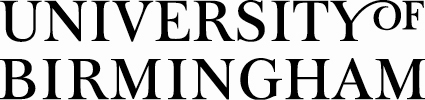 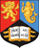 University of Birmingham Graduate School: Form GRS1B.Personal Development Plan and Record of Training.Student name:						School:SignedStudent:						Staff:Name:							Name:Date:							Date:Ensure that a copy of GRS1A and GRS1B is sent to your College graduate office.Planned activitiesDatesComments (e.g. priority; cost; time involved; preparation)Record of completionReflection on the activity and further actions